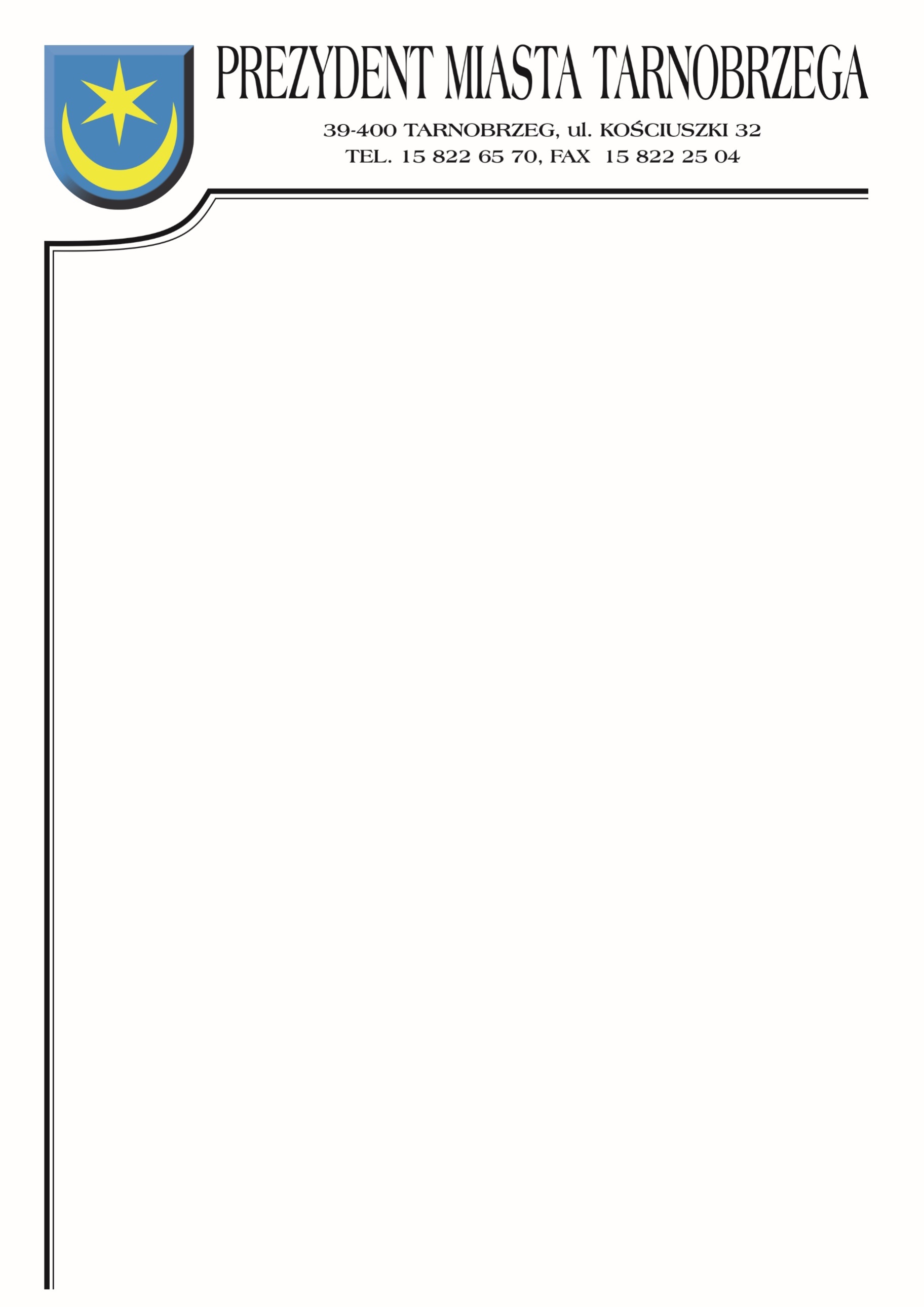 Znak sprawy: BZP-I.271.20.2022		                Tarnobrzeg, dnia 26 lipca 2022r.INFORMACJE Z OTWARCIA OFERTDotyczy postępowania na wykonanie zadania pn.: Opracowanie dokumentacji projektowo - kosztorysowej wraz z nadzorem autorskim dla zadania inwestycyjnego pn.: Przebudowa ul. Podleśnej  w Tarnobrzegu.Działając zgodnie z art. 222 ust. 5 ustawy z dnia 11 września 2019 roku Prawo zamówień publicznych |(t.j. Dz. U. z 2021 r., poz. 1129 ze zm.) Zamawiający informuje, że 
w postępowaniu wpłynęły następujące oferty:Numer ofertyNazwa (firma) i adres wykonawcyCena netto/ brutto1.Tadeusz Żak ul. Sienkiewicza 231B39-400 Tarnobrzeg58 000,00 zł71 340,00 zł